Istituto Superiore “Enzo Ferrari”Vico Picardi-  98051 Barcellona P.G. (Me)    -  (090) 9702516   -  (090) 9702515Codice Fiscale 83000870838–  Codice Ministeriale. MEIS01100PSedi associate:I.P.S.I.A. di Barcellona P.G. – I.P.S.I.A di Pace del Mela -  I.P.S.A.A. di Barcellona P.G. -  I.P.S.A.A. di Milazzoe-mail: meis01100p@istruzione.it meis01100p@pec.istruzione.it www.istitutoprofessionaleferrari.edu.itSINTESI PROGETTO/ATTIVITA’Denominazione del progetto1.2Responsabile progetto1.3 Definizione del Progetto	1.4Beni e servizi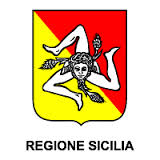 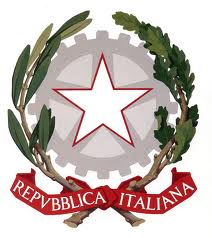 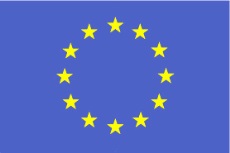 Titolo del progetto Cognome e nome del responsabile del progettoObiettivi………..……….……….DestinatariMetodologie……….………………Enti/Istituzioni coinvolte……..…………Tempi di realizzazione previsti….….Indicare le risorse logistiche ed organizzative che si prevede di utilizzare per la realizzazione.  ……..……..……..Data…/…/…….IL REFERENTE DI PROGETTO